Cuneo , 12 novembre 2015CIRCOLARE n°90                                                                                                                          Ai Docenti  Al personale ATA                                                            		                    Agli Studenti 									dell’IIS “S. Grandis” di CuneoOGGETTO : LA PATENTE EUROPEA DEL COMPUTERDa anni  il nostro Istituto è sede qualificata delle sessioni d’esame per il conseguimento della certificazione della patente europea del computer (ECDL). Dallo scorso anno l’Istituto è accreditato per il rilascio di tutte le certificazioni relative alla nuova patente europea del computer denominata NUOVA ECDL. Con cadenza mensile, previo acquisto della skill card, è possibile sostenere gli esami presso la sede dell’Istituto di corso IV novembre a Cuneo. Per ciascuna sessione è possibile sostenere al massimo due esami.Per i possessori di una vecchia skill card ECDL (denominata ECDL CORE) è possibile passare, senza costi aggiuntivi, alla nuova certificazione denominata NUOVA ECDL.Il conseguimento della certificazione della patente europea del computer presenta diversi vantaggi in ambito formativo e professionale:Punteggio aggiuntivo per  il personale docente nell’inserimento delle graduatorie di II e III fascia d’Istituto.Punteggio aggiuntivo per  il personale ATA nell’inserimento delle graduatoriePunteggio aggiuntivo per gli studenti che, conseguito il diploma, volessero sostenere un concorso nella pubblica amministrazionePunteggio aggiuntivo per coloro che volessero entrare nelle forza armate: Esercito, Carabinieri, Polizia di Stato, Amministrazione Penitenziaria, Vigili del Fuoco, Polizia Municipale, Corpo Forestale dello Stato…Possibilità di avanzamento di carriera nei settori della pubblica amministrazione Per completare la propria formazione nell’ambito delle nuove tecnologie informatiche al fine di migliorare il proprio curriculum.Per costi ed informazioni consultare il sito dell’istituto IIS Grandis all’indirizzo www.grandiscuneo.it nella sezione ECDL.I referenti per l’IIS S. Grandis sono il prof. Davide Arabia e la prof.ssa Monica Ratto.Il canale di comunicazione preferenziale resta quello telematico mediante un’e-mail all’indirizzo di posta elettronica ecdl@grandiscuneo.it o aggiungendo ai proprio contatti Facebook il profilo ECDL GRANDIS CUNEO.Per allievi, personale ATA e docenti interessati il prof. Davide Arabia è disposto ad organizzare incontri di presentazione ed approfondimento sul percorso di formazione relativo alla patente europea del computer.Cuneo, 12/11/2015Il responsabile del Test Center                                                                                 AGPY0001- IIS.S.GRANDIS                                                                                    Prof. Davide ARABIA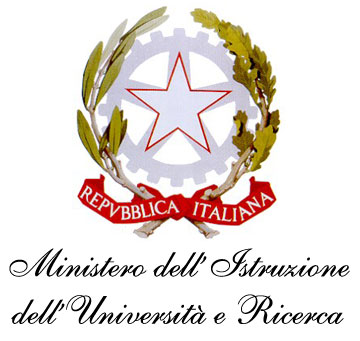 Istituto di Istruzione Superiore Professionale e Tecnico Turistico “Sebastiano  Grandis” 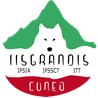 Sezione Associata  I.P.S.S.C.T.- I.T.T.  CUNEO – C.so IV Novembre, 16 - tel. 0171 692623 - fax 0171 66721Sezione Associata I.P.S.I.A. CUNEO – Via Cacciatori delle Alpi, 2 - tel. 0171 67616 - fax 0171 695794Sito web www.grandiscuneo.it – e-mail: cnis00300e@istruzione.itCodice Fiscale: 96060200043Sezione Associata  I.P.S.S.C.T.- I.T.T.  CUNEO – C.so IV Novembre, 16 - tel. 0171 692623 - fax 0171 66721Sezione Associata I.P.S.I.A. CUNEO – Via Cacciatori delle Alpi, 2 - tel. 0171 67616 - fax 0171 695794Sito web www.grandiscuneo.it – e-mail: cnis00300e@istruzione.itCodice Fiscale: 96060200043Sezione Associata  I.P.S.S.C.T.- I.T.T.  CUNEO – C.so IV Novembre, 16 - tel. 0171 692623 - fax 0171 66721Sezione Associata I.P.S.I.A. CUNEO – Via Cacciatori delle Alpi, 2 - tel. 0171 67616 - fax 0171 695794Sito web www.grandiscuneo.it – e-mail: cnis00300e@istruzione.itCodice Fiscale: 96060200043